Guía de apoyo al hogar “Pensamiento Matemático” KÍNDEREstimadas familias:  Esperando que se encuentren bien en su hogar, cuidando la salud de cada uno de los integrantes de su familia.Las páginas a trabajar en el libro son: Primera semana: 74, 75, 76 y 77.Segunda semana: 78, 79, 80 y 81.FAMILIA, NIÑOS Y NIÑAS: ¿Cómo están?  ¿Cómo les ha ido con las actividades de los textos y las guías? Trabajaremos un contenido nuevo el cual será “Seriación”. IMPORTANTE: Si no pueden imprimir la guía, pueden dibujar en una hoja en blanco o de cuaderno.En la página web y plataforma LIRMI, encontrarán un nuevo video de Pensamiento Matemático en el cual se explicará cómo podemos trabajar la Seriación.En este ejemplo de seriación de palmeras ordenadas de: pequeña, mediana y grande.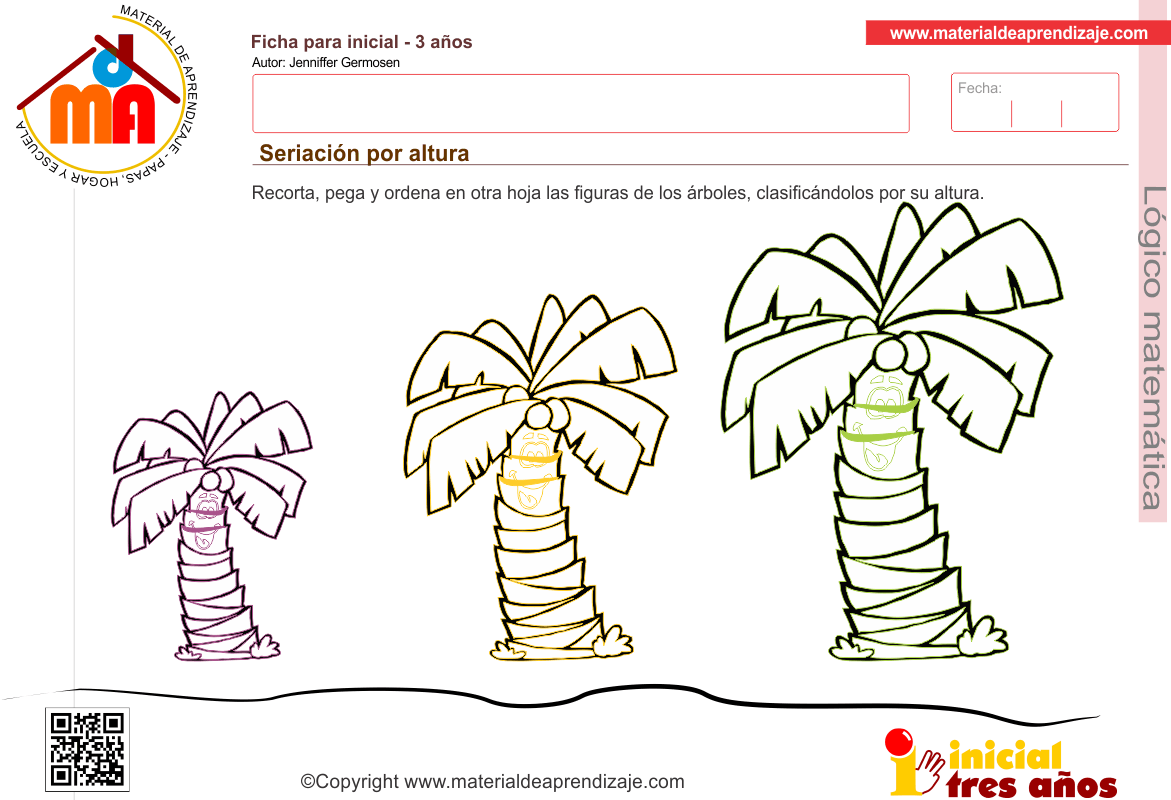 Actividad: ¡A practicar lo aprendido!Instrucciones:Trabajaremos seriación por tamaño.Recortar los gatitos, pintarlos, ordenarlos por tamaño y luego, pegarlos en los cuadros.IMPORTANTE si no puedes imprimir solo dibuja tres gatitos grande- mediano y pequeño.Ámbito: Interacción y Comprensión del Entorno.Núcleo: Pensamiento MatemáticoObjetivo de aprendizaje: N°2 Experimentar con diversos objetos estableciendo relaciones al clasificar por dos o tres atributos a la vez (forma, color, tamaño, función, masa, materialidad, entre otros) y seriar por altura, ancho, longitud o capacidad para contener.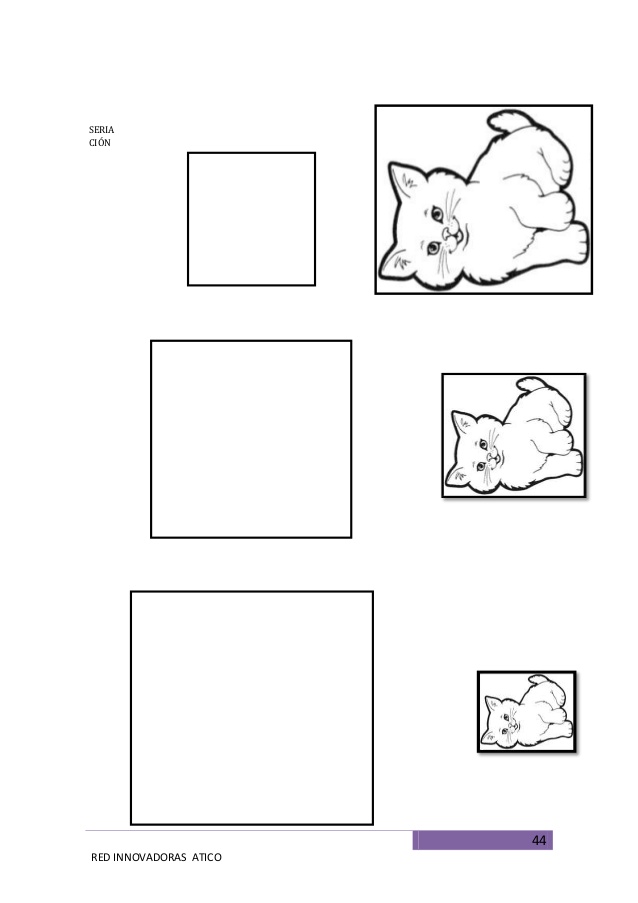 FAMILIA RECORDEMOS, tomar fotografía a la actividad (Guía o 1 página del texto) de los niños y niñas para subirla a la plataforma LIRMI, de esta manera podremos evaluar su actividad.